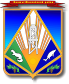 МУНИЦИПАЛЬНОЕ ОБРАЗОВАНИЕХАНТЫ-МАНСИЙСКИЙ РАЙОНХанты-Мансийский автономный округ – ЮграАДМИНИСТРАЦИЯ ХАНТЫ-МАНСИЙСКОГО РАЙОНАП О С Т А Н О В Л Е Н И Е(в редакции  постановления администрации Ханты-Мансийского района от 05.04.2018 № 124)от 10.09.2013                                                                                         № 222Об определении границ прилегающихк некоторым организациям и объектамтерриторий, на которых не допускаетсярозничная продажа алкогольной продукции,спиртосодержащей продукции на межселенных территориях Ханты-Мансийского района На основании Федерального закона от 06 октября 2003 года N 131-ФЗ "Об общих принципах организации местного самоуправления в Российской Федерации", статьи 16 Федерального закона от 22 ноября 1995 года N 171-ФЗ "О государственном регулировании производства и оборота этилового спирта, алкогольной и спиртосодержащей продукции", Постановления Правительства Российской Федерации от 27 декабря 2012 года N 1425 "Об определении органами государственной власти субъектов Российской Федерации мест массового скопления граждан и мест нахождения источников повышенной опасности, в которых не допускается розничная продажа алкогольной продукции, а также определении органами местного самоуправления границ прилегающих к некоторым организациям и объектам территорий, на которых не допускается розничная продажа алкогольной продукции", Устава Ханты-Мансийского района:1. Определить следующий способ расчета минимального расстояния от детских, образовательных, медицинских организаций и объектов спорта, оптовых и розничных рынков, вокзалов, аэропортов и иных мест массового скопления граждан и мест нахождения источников повышенной опасности, определенных органами государственной власти субъектов Российской Федерации, объектов военного назначения, до границ прилегающих территорий:при наличии обособленной территории - окружностью с радиусом 15 метров от границы обособленной территории;при отсутствии обособленной территории - окружностью с радиусом 19 метров от границы объекта (здания).2. Определить департамент строительства, архитектуры и жилищно-коммунального хозяйства администрации района ответственным органом за подготовку схем с указанием границ прилегающих территорий к объектам, сооружениям, зданиям, на которых не допускается розничная продажа алкогольной продукции, спиртосодержащей продукции по перечню, предоставляемому комитетом экономической политики администрации района, и последующее направление в комитет экономической политики для утверждения.(Пункт 2 в редакции постановления администрации Ханты-Мансийского района от 05.04.2018 № 124)3. Департаменту строительства, архитектуры и жилищно-коммунального хозяйства администрации района совместно с департаментом имущественных и земельных отношений администрации района при отводе новых земельных участков под размещение стационарных и нестационарных объектов торговли и предприятий общественного питания, в которых предполагается реализация алкогольной продукции, спиртосодержащей продукции, учитывать расстояние до границ прилегающих территорий, на которых не допускается розничная продажа алкогольной продукции, спиртосодержащей продукции.(Пункт 2 в редакции постановления администрации Ханты-Мансийского района от 05.04.2018 № 124)Департаменту строительства, архитектуры и жилищно-коммунального хозяйства администрации района в течение 14 рабочих дней разрабатывать схемы для вновь размещаемых организаций и вводимых объектов, на территории которых не допускается розничная продажа алкогольной продукции, спиртосодержащей продукции.(Пункт 2 в редакции постановления администрации Ханты-Мансийского района от 05.04.2018 № 124)4. Настоящее постановление вступает в силу после его официального опубликования (обнародования).5. Опубликовать настоящее постановление в газете "Наш район" и разместить на официальном сайте администрации Ханты-Мансийского района.6. Контроль за выполнением постановления оставляю за собой.Глава администрации Ханты-Мансийского района                       В.Г. Усманов